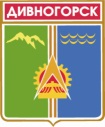                              КОНТРОЛЬНО - СЧЕТНЫЙ ОРГАНМУНИЦИПАЛЬНОГО ОКРУГА ГОРОД ДИВНОГОРСК                       ___________________________________________________________               663090, Красноярский край, г. Дивногорск, ул. Комсомольская, д.2, офис 312                            тел. (39144)3-05-57                                                 E- mail: altabaevasa@mail.ruЗаключениепо результатам финансово-экономической экспертизы постановления администрации города Дивногорска от 30.09.2015 № 146п «Об утверждении муниципальной программы «Содействие развитию местного самоуправления» (в ред. от 22.09.2020 №147п) В соответствии с Положением о Контрольно- счетном органе города Дивногорска, утвержденным решением Дивногорского городского Совета депутатов от 23.06.2020 №58-357 ГС, на предмет соответствия «Порядку принятия решений о разработке муниципальных программ города Дивногорска, их формировании и реализации», утвержденному  постановлением администрации города Дивногорска от 01.08.2013 №131п, проведена финансово-экономическая экспертиза муниципальной программы «Содействие развитию местного самоуправления», по результатам которой установлено следующее. Проект программы не был представлен в Контрольно-счетный орган города Дивногорска для проведения финансово- экономической экспертизы, что является нарушением п. 7 ч. 2 ст. 9 Федерального закона от 07.02.2011 № 6-ФЗ «Об общих принципах организации и деятельности контрольно-счетных органов субъектов Российской Федерации и муниципальных образований».Кроме того, данное требование не предусмотрено Положением о бюджетном процессе в городке Дивногорска и  Порядком принятия решений о разработке муниципальных программ города Дивногорска.Контрольно- счетным органом неоднократно указывалось на данное нарушение законодательства.I. Анализ соответствия целей и задач муниципальной программы основным направлениям государственной политики Красноярского края в соответствующей сфере. В результате анализа соответствия целей и задач муниципальной программы основным направлениям государственной политики Красноярского края в сфере развития местного самоуправления установлено следующее. 1.1. К числу основополагающих нормативных документов в сфере развития местного самоуправления можно отнести следующие федеральные и краевые нормативные правовые акты:            - Статья 179 Бюджетного кодекса Российской Федерации;- Федеральный закон от 06.10.2003 № 131-ФЗ «Об общих принципах организации местного самоуправления в Российской Федерации»;           -  Федеральный закон Российской Федерации от 02.03.2007 № 25-ФЗ «О муниципальной службе в Российской Федерации»; - Федеральный закон Российской Федерации от 24.07.2007 № 209- ФЗ «О развитии малого и среднего предпринимательства в Российской Федерации».- Закон края от 24.04.2008 № 5-1565 «Об особенностях правового регулирования муниципальной службы в Красноярском крае».1.2. Направления развития местного самоуправления определены кругом вопросов, относящихся  к компетенции органов местного самоуправления муниципальных городских округов и закрепленных Федеральным законом от 06.10.2003 №131-ФЗ «Об общих принципах организации местного самоуправления в Российской Федерации».С учетом задач, поставленных в правовых актах, принятых Президентом Российской Федерации, Правительством Российской Федерации и Правительством Красноярского края приоритетными направлениями развития местного самоуправления в муниципальном образовании город Дивногорск являются:- повышение эффективности деятельности органов местного самоуправления путем повышения профессиональной подготовки муниципальных служащих;- динамичное развитие малого и среднего предпринимательства при всесторонней поддержке на муниципальном уровне;- повышение качества жизни отдельной категории граждан путем предоставления мер социальной поддержки.В Красноярском крае приоритеты данных направлений отражены в отдельных государственных программах, таких как: «Содействие развитию местного самоуправления», «Развитие инвестиционной деятельности, малого и среднего предпринимательства» и «Развитие системы социальной поддержки граждан". Большая часть вопросов местного значения направлена на обеспечение населения необходимыми социальными услугами и формирование комфортной среды обитания человека.1) Осуществление органами местного самоуправления своих полномочий и функций определяется, прежде всего, тремя факторами:состоянием системы органов местного самоуправления, их функционально-должностной структуры;состоянием кадрового состава и, прежде всего, профессионализмом работников органов местного самоуправления;наличием инструментов и способов взаимодействия населения и органов местного самоуправления.Муниципальная программа Дивногорска направлена на эффективную реализацию органами местного самоуправления полномочий, закрепленных за муниципальными образованиями. В муниципальной программе содержится показатель «уровень удовлетворенности населения деятельностью органов местного самоуправления: с 2017 года не менее 33%, с 2019 года не менее 35% ежегодно». 2) В соответствии с п. 33 части 1 статьи 16 Федерального закона N 131-ФЗ к вопросам местного значения городского округа отнесены вопросы содействия развитию малого и среднего предпринимательства.Реализация Распоряжения Правительства РФ от 2 июня 2016 г. № 1083-р «О Стратегии развития малого и среднего предпринимательства в РФ на период до 2030 г. и плане мероприятий ("дорожной карте") по ее реализации» предусмотрена государственной программой Российской Федерации «Экономическое развитие и инновационная экономика», утвержденной Постановлением Правительства РФ от 15.04.2014 № 316 и государственной программы Красноярского края «Развитие инвестиционной деятельности, малого и среднего предпринимательства», утвержденной постановлением Правительства Красноярского края от 30.09.2013 № 505-п, обозначена основным направлением государственной политики Российской Федерации и Красноярского края в сфере поддержки и развития малого и среднего предпринимательства.3) В целях реализации социальных гарантий, предусмотренных законодательством для  муниципальных служащих, в соответствии со статьями 23, 24 Федерального закона от 02.03.2007 № 25-ФЗ «О муниципальной службе в Российской Федерации», статьями 3, 9, 10, 14 Закона Красноярского края от 24.04.2008 № 5-1565 «Об особенностях правового регулирования муниципальной службы в Красноярском крае» в муниципальной программе предусмотрены меры социальной поддержки на выплату пенсии за выслугу лет лицам, замещавшим должности муниципальной службы в городе Дивногорске.Сравнительный анализ положений государственных и муниципальной программы (представлен в приложении 1) выявил следующее:- муниципальной программой поставлена общая цель, объединяющая приоритетные направления развития местного самоуправления: «Повышение эффективности реализации органами местного самоуправления полномочий, закрепленных за муниципальным образованием»; - В муниципальной программе нашли отражение все задачи, способствующие достижению указанной цели и  предусмотренные в краевых государственных программах. II. Анализ соответствия целей и задач муниципальной программы приоритетам социально-экономического развития города Дивногорска в соответствующей сфере В результате анализа соответствия целей и задач муниципальной программы приоритетам социально-экономического развития Дивногорска в сфере развития местного самоуправления установлено следующее.В соответствии с п.4 постановления № 131п, муниципальная программа разрабатывается исходя из основных приоритетов социально-экономического развития города (далее –СЭР).Сравнительный анализ представлен в приложении 2 к Заключению. Решение поставленных задач соответствует положениям, установленным ст. 20 Федерального закона от 06.10.2003 № 131-ФЗ «Об общих принципах организации местного самоуправления в Российской Федерации» и Федерального закона Российской Федерации от 24.07.2007 № 209- ФЗ «О развитии малого и среднего предпринимательства в Российской Федерации».1.1. Правовые основы, принципы и направления государственной поддержки развития местного самоуправления в крае установлены Законом Красноярского края от 07.07.2016 № 10-4831 «О государственной поддержке развития местного самоуправления Красноярского края» (далее – Закон № 10-4831). С учетом основных положений Закона № 10-4831 целью муниципальной программы является повышение эффективности муниципального управления и эффективной реализации органами местного самоуправления полномочий, закрепленных за муниципальными образованиями.2.2. Федеральным законом Российской Федерации от 24.07.2007 № 209- ФЗ «О развитии малого и среднего предпринимательства в Российской Федерации» подчеркивается, что малое и среднее предпринимательство остается одним из главных резервов занятости населения и обеспечения жителей основными товарами и услугами.      Достижение поставленной цели предполагается решением задачи по созданию благоприятных экономических, правовых и социально-трудовых условий для динамичного развития малого и среднего предпринимательства на территории муниципального образования город Дивногорск, что способствует повышению доступности информационно-консультационных, имущественных, финансовых ресурсов.         2.3. Предоставление мер социальной поддержки отдельным категориям граждан является одной из функций государства, направленной на создание условий для повышения качества жизни отдельных категорий граждан. Муниципальной программой предусмотрены меры социальной поддержки за счет местного бюджета, которые предоставляются на выплату пенсии за выслугу лет лицам, замещавшим должности муниципальной службы в городе Дивногорске.Исполнение поставленной цели предусмотрено за счет своевременного предоставления мер социальной поддержки отдельным категориям граждан.Стратегия социально-экономического развития муниципального образования город Дивногорск до 2030 года утверждена решением Дивногорского городского Совета депутатов от 26.11.2019 №48-308ГС.          Основные варианты долгосрочного социально-экономического развития города определяются несколькими ключевыми факторами: интенсивностью инновационного обновления сферы производства и услуг, социальной сферы, инфраструктур жизнеобеспечения города;  интенсивностью повышения качества пространственной организации территории города;  интенсивностьюПовышения эффективности деятельности органов муниципального управления.Одной из целей Стратегии социально-экономического развития города определено «Повышение степени диверсификации экономики, обеспечивающей поддержание достигнутых уровней производства и ускоренное развитие обрабатывающей промышленности, прикладной науки, а также малого и среднего предпринимательства». Результатом достижения станет: благоприятный инвестиционный климат для привлечения внутренних и внешних капиталовложений в экономику города; комфортные условия для эффективной реализации инвестиционных проектов по созданию новых производств, товаров и услуг; современные формы реализации предпринимательского потенциала жителей города.          С учетом направлений социально-экономического развития города Дивногорска, одной из задач  муниципальной программы является повышение эффективности деятельности системы социальной поддержки населения территории. Реализация поставленной задачи должно способствовать своевременному и в полном объеме исполнению принятых публичных обязательств по социальной поддержке, снижению социальной напряженности в обществе.Выводы: Поставленные цели и задачи программы соответствуют основным положениям Стратегии СЭР города Дивногорска до 2030 года  и ориентированы на повышение эффективности реализации органами местного самоуправления полномочий, закрепленных за муниципальным образованием.III. Анализ структуры и содержания муниципальной программы3.1. Муниципальная программа предусматривает реализацию трех подпрограмм:         Подпрограмма 1 «Развитие муниципальной службы муниципального образования город Дивногорск»;        Подпрограмма 2 «Развитие субъектов малого и среднего предпринимательства на территории муниципального образования город Дивногорск»;Подпрограмма 3 «Повышение качества жизни отдельных категорий граждан на территории муниципального образования город Дивногорск».3.2. Наименование муниципальной программы соответствует наименованию, утвержденному распоряжением администрации города Дивногорска от 31.07.2014 № 1561/1-р «Об утверждении перечня муниципальных программ города Дивногорска (далее – Распоряжение № 1561/1-р). 3.3. Структура муниципальной программы соответствует структуре, утвержденной постановлением администрации города Дивногорска от 01.08.2013 №131п «Порядок принятия решений о разработке муниципальных программ города Дивногорска, их формировании и реализации»,  (далее – Порядок 131п). 3.4. Цель муниципальной программы – Повышение эффективности реализации органами местного самоуправления полномочий, закрепленных 
за муниципальным образованием.3.5. Значения заявленных программой целевых показателей на 2021-2023 годы следующие: - уровень удовлетворенности населения деятельностью органов местного самоуправления запланирован не менее 35%;  - доля субъектов малого и среднего предпринимательства, получивших имущественную и (или) финансовую поддержку, в общем объеме зарегистрированных и осуществляющих свою деятельность на территории муниципального образования субъектов малого и среднего предпринимательства увеличена с 7% до 10%; - доля граждан, получающих регулярные денежные выплаты, от числа граждан, имеющих на них право не менее 99,8 %. При этом ежегодный объем финансирования на реализацию муниципальной программы на 2021- 2023 годы по сравнению с объемом ее финансирования на 2020 год снижен на 323,1 тыс. рублей по подпрограмме «Повышение качества жизни отдельных категорий граждан на территории муниципального образования город Дивногорск».3.6. Для достижения поставленной цели предусмотрено решение следующих задач: 1. Формирование высококвалифицированного кадрового состава муниципальной службы в муниципальном образовании, обеспечивающего эффективность муниципального управления; 2. Создание благоприятных экономических, правовых и социально-трудовых условий для динамичного развития малого и среднего предпринимательства на территории муниципального образования город Дивногорск: 3. Своевременное предоставление мер социальной поддержки отдельной категории граждан на территории муниципального образования.Выводы: Структура и перечень подпрограмм в целом соответствуют сфере реализации муниципальной программы и разработана с учетом требований  «Порядка принятия решений о разработке муниципальных программ города Дивногорска», утвержденной постановлением администрации города Дивногорска от 01.08.2013 №131п IV. Анализ ресурсного обеспечения (анализ структуры управления, кадровые и финансовые ресурсы) 4.1. Структура управления муниципальной программой отражает действующие полномочия исполнителя и соисполнителей муниципальной программы.        Ответственный исполнитель муниципальной программы: Отдел экономического развития администрации города Дивногорска (сокращенное наименование – ОЭР); соисполнители: отдел правового и кадрового обеспечения администрации города Дивногорска и Муниципальное специализированное казенное учреждение по ведению бюджетного учета «Межведомственная централизованная бухгалтерия». 4.2. Финансирование муниципальной программы на планируемый бюджетный цикл предусмотрено за счет средств местного бюджета в объеме 1 467,00 тыс. рублей ежегодно. Общий объем финансирования муниципальной программы на 2014- 2023 годы составляет 21 977,23 тыс. рублей (в т.ч. на 2021-2023 годы – 4 401 тыс. рублей). Распределение объемов финансирования по подпрограммам указывает на то, что приоритеты в сфере содействия развития местного самоуправления на ближайшую перспективу изменились. Наибольший объем финансирования приходится на «Повышение качества жизни отдельных категорий граждан на территории муниципального образования город Дивногорск» (86,3% объема ассигнований на 2021-2023 годы). 4.3. Сопоставление объемов финансирования муниципальной программы проведено согласно оценочным данным 2020 года, плановым ассигнованиям, утверждённым Решением городского Совета от 16.12.2020 №5-21-ГС «О бюджете на 2021 год и плановый период 2022-2023 годов» и объемов финансирования, утвержденных действующей редакцией программы, и представлено в следующей таблице:                                                                                                                                                                                    в тыс. рублейОбщий объем финансирования муниципальной программы, предусмотренный действующей редакцией программы, увеличился на 4401,0 тыс. рублей и составил 21 977,23 тыс. рублей: в 2021- 2023 годах ежегодно по 1 467,0   тыс. рублей (в полном объеме средства местного бюджета).         С учетом Решения №5-21-ГС о бюджете на 2021-2023 годы (ежегодно по 1 997,3 тыс. рублей) общий объем на реализацию муниципальной программы определен в объеме 23 568,13 тыс. рублей.4.4. Муниципальная программа содержит плановые расходные обязательства, принятые на 2021-2023 годы, ниже предусмотренных бюджетом на 2021-2023 годы на 1 590,9 тыс. рублей.Вывод: Ресурсное обеспечение муниципальной программы согласно п. 3.7 Порядка 131п, необходимо привести в соответствие с решением о бюджете на очередной и плановый период.V. Выводы 5.1. Подходы к формированию политики в сфере развития местного самоуправления соответствуют задачам, обозначенным в краевой бюджетной политике и ориентированы на повышение эффективности реализации органами местного самоуправления полномочий, закрепленных за муниципальным образованием.5.2. Структура и содержание муниципальной программы соответствуют структуре и содержанию, определенным в «Порядок принятия решений о разработке муниципальных программ города Дивногорска, их формировании и реализации», утвержденной постановлением администрации города Дивногорска от 01.08.2013 №131п.   5.3. Муниципальная программа предусматривает реализацию трех подпрограмм.          5.4. Общий объем финансирования на 2014- 2023 годы в муниципальной программе предусмотрен в объеме  21 977,23 тыс. рублей. 5.5. Проект программы не был представлен в Контрольно-счетный орган города Дивногорска для проведения финансово- экономической экспертизы, что является нарушением п. 7 ч. 2 ст. 9 Федерального закона от 07.02.2011 № 6-ФЗ «Об общих принципах организации и деятельности контрольно-счетных органов субъектов Российской Федерации и муниципальных образований», что является нарушением действующего законодательства.Председатель	С.А. Алтабаева                                                                                                                                                                   Приложение 1                                                                                                                                                              к Заключению                                                                                                                                                                       Приложение 2                                                                                                                                                                       к ЗаключениюИсточник финансированияОценка расходов 2014-2020 годовРешения №5-21-ГС о бюджете на 2021-2023 годыДействующая редакция муниципальной программы 2014-2023Отклонения объемов в действующей программе от предусмотренных проектом бюджетафедеральный бюджет5361,105361,10краевой бюджет9099,809099,80Местный бюджет3115,45991,97516,34- 1590,9Всего17576,35991,921977,23-15980,9Государственная программа Красноярского краяМуниципальная программа Наименование программы «Развитие инвестиционной деятельности, малого и среднего предпринимательства»«Содействие развитию местного самоуправления»Цель программыСоздание благоприятных условий для устойчивого функционирования и развития малого и среднего предпринимательства на территории Красноярского края, улучшения инвестиционного климата Красноярского края. Повышение эффективности реализации органами местного самоуправления полномочий, закрепленных 
за муниципальным образованием.Задачи программы1. Создание благоприятных условий для развития малого и среднего предпринимательства в Красноярском крае. 2. Привлечение инвестиций на территорию Красноярского края.Создание благоприятных экономических, правовых и социально-трудовых условий для динамичного развития малого и среднего предпринимательства на территории муниципального образования город Дивногорск;«Содействие развитию местного самоуправления»«Содействие развитию местного самоуправления»Цель программыСодействие повышению комфортности условий жизнедеятельности в городах и поселениях Красноярского края (далее - край) и эффективной реализации органами местного самоуправления полномочий, закрепленных за муниципальными образованиямиПовышение эффективности реализации органами местного самоуправления полномочий, закрепленных 
за муниципальным образованием.Задачи программыПовышение привлекательности населенных пунктов края для проживания за счет роста активности участия граждан в решении вопросов местного значения; стимулирование органов местного самоуправления к внедрению стандартов предоставления (оказания) муниципальных услуг;содействие развитию налогового потенциала городских округов и муниципальных районов края;повышение качества и доступности оказания государственных и муниципальных услуг населению края;стимулирование органов местного самоуправления муниципальных образований к повышению эффективности деятельности;содействие повышению эффективности бюджетных расходов за счет вовлечения населения в процессы принятия решений на местном уровне;совершенствование правового сопровождения деятельности и развитие кадрового потенциала органов местного самоуправления;стимулирование привлечения средств самообложения граждан для решения вопросов местного значения;стимулирование органов местного самоуправления края к реализации инициатив по преобразованию поселений края путем их объединенияФормирование высококвалифицированного кадрового состава муниципальной службы в муниципальном образовании, обеспечивающего эффективность муниципального управления;"Развитие системы социальной поддержки граждан"«Содействие развитию местного самоуправления»Цель программы1. Повышение эффективности мер социальной поддержки граждан за счет усиления адресного оказания социальной помощи.2. Повышение качества и доступности предоставления государственных услуг по социальному обслуживаниюПовышение эффективности реализации органами местного самоуправления полномочий, закрепленных 
за муниципальным образованием.Задачи программы1. Исполнение принятых публичных нормативных обязательств по социальной поддержке отдельных категорий граждан.2. Создание благоприятных условий для функционирования института семьи, рождения детей.3. Формирование доступной среды для инвалидов и других маломобильных групп населения, повышение уровня и качества их жизни.4. Обеспечение потребностей граждан, признанных нуждающимися в социальном обслуживании. Привлечение более широкого круга социально ориентированных некоммерческих организаций к оказанию социальных услуг.5. Создание условий эффективного развития сферы социальной поддержки и социального обслуживания граждан.6. Формирование и совершенствование системы комплексной реабилитации инвалидовСоздание условий для повышения качества жизни отдельных категорий граждан на территории муниципального образования город ДивногорскСтратегия социально-экономического развития муниципального образования город ДивногорскЦели и задачи программыНаправления деятельности:Достижение высокого  качества жизни населения на основе инновационно – экологического  преобразования экономики,   инфраструктуры жизнеобеспечения и социальной сферы.    1. Повышение степени   диверсификации экономики, обеспечивающей поддержание достигнутых уровней производства и ускоренное развитие обрабатывающей промышленности, прикладной науки, а также малого и среднего предпринимательства. 2. Повышение  экологической безопасности, комфортности среды проживания,  транспортной связности, интеграции природного каркаса и  архитектурных решений. 3.   Повышение уровня развития человеческого потенциала на основе синергетического взаимодействия образования, культуры, здравоохранения, спорта, туризма и молодежной политики.Повышения эффективности муниципального управления.Цель: Повышение эффективности реализации органами местного самоуправления полномочий, закрепленных 
за муниципальным образованием. Задачи: 1. Формирование высококвалифицированного кадрового состава муниципальной службы в муниципальном образовании, обеспечивающего эффективность муниципального управления;2. Создание благоприятных экономических, правовых и социально-трудовых условий для динамичного развития малого и среднего предпринимательства на территории муниципального образования город Дивногорск;3. Создание условий для повышения качества жизни отдельных категорий граждан на территории муниципального образования город Дивногорск